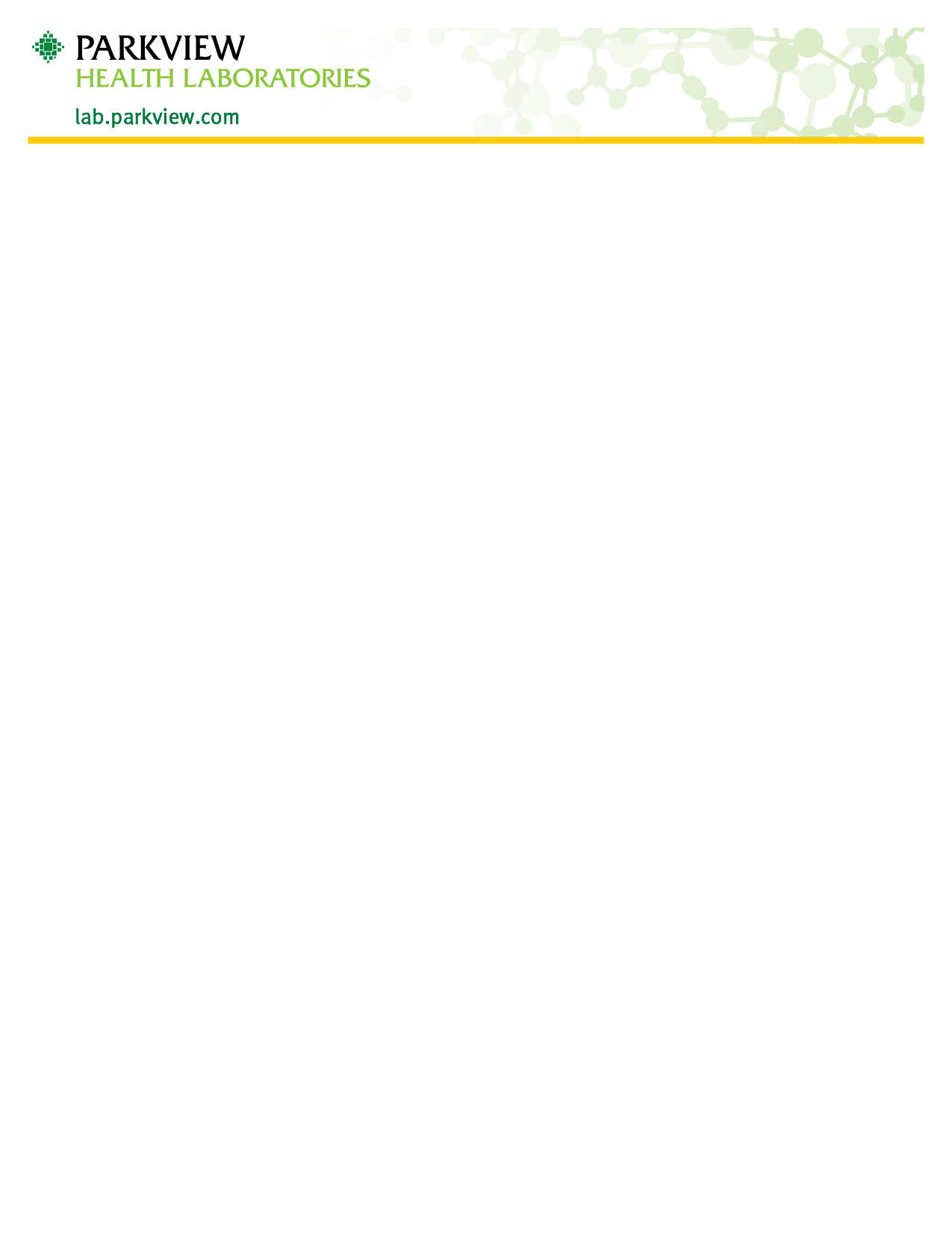 Cómo obtener una muestra fecal para el análisis de gérmenes gastrointestinalesUse un bacín o un recipiente estéril que quepe en el inodoro para obtener la muestra fecal. 
No recoja la muestra de heces directamente del agua del inodoro. Abra el sobre o recipiente con el hisopo estéril y bote la tapa transparente. Use el hisopo para recoger la muestra fecal. Inserte el hisopo en el portahisopos de modo que el extremo con el algodón entre en el gel.Lávese las manos luego de depositar la muestra fecal.Refrigere la muestra biológica después de meter el hisopo en el portahisopos. Incluya el nombre completo legal y la fecha de nacimiento del paciente, así como la hora y fecha de la obtención de la muestra en el rótulo.Devuelva la muestra biológica al laboratorio lo antes posible para su análisis. Si el médico pide esta prueba en varias ocasiones, deberá obtener muestras en días diferentes separados por un período mínimo de 48 horas. Si tiene alguna pregunta sobre las instrucciones para obtener muestras fecales, llame a Parkview Health Laboratories al (260) 266-1500 y marque la opción 1.